www.thisisoswaldtwistle.co.uk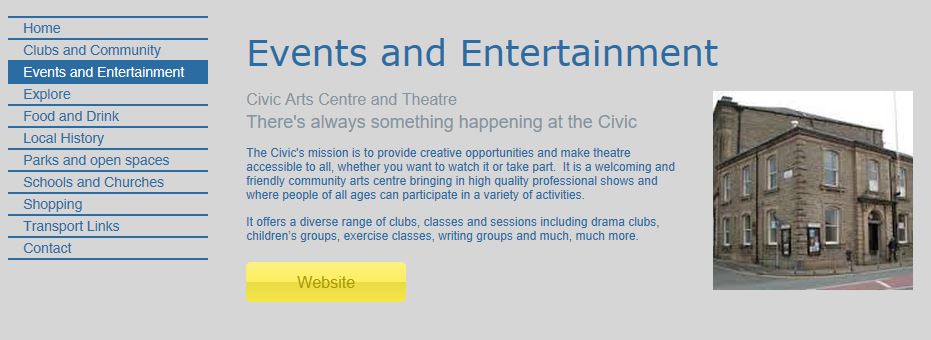 ExampleFor inclusion on the websiteName (5 words maximum)Subtitle (5 words maximum)Text (50 words maximum)Link to website or FacebookNot for inclusion on the websiteContact nameTelephoneEmailWhich categories do you think you best fit?Email a photograph to info@civicartscentre.co.uk use THIS IS OSWALDTWISTLE in the subject line.